Муниципальное казенное учреждение дополнительного образования «Детская школа искусств» с. Кунашак Кунашакского районаДОПОЛНИТЕЛЬНАЯ ОБЩЕРАЗВИВАЮЩАЯ ОБРАЗОВАТЕЛЬНАЯ ПРОГРАММА В ОБЛАСТИ ХОРЕОГРАФИЧЕСКОГО ИСКУССТВА «ОСНОВЫ ХОРЕОГРАФИИ»ПРОГРАММА УЧЕБНОГО ПРЕДМЕТАНАРОДНО-СЦЕНИЧЕСКИЙ ТАНЕЦ(7 -летний срок обучения)с. Кунашак 2021г.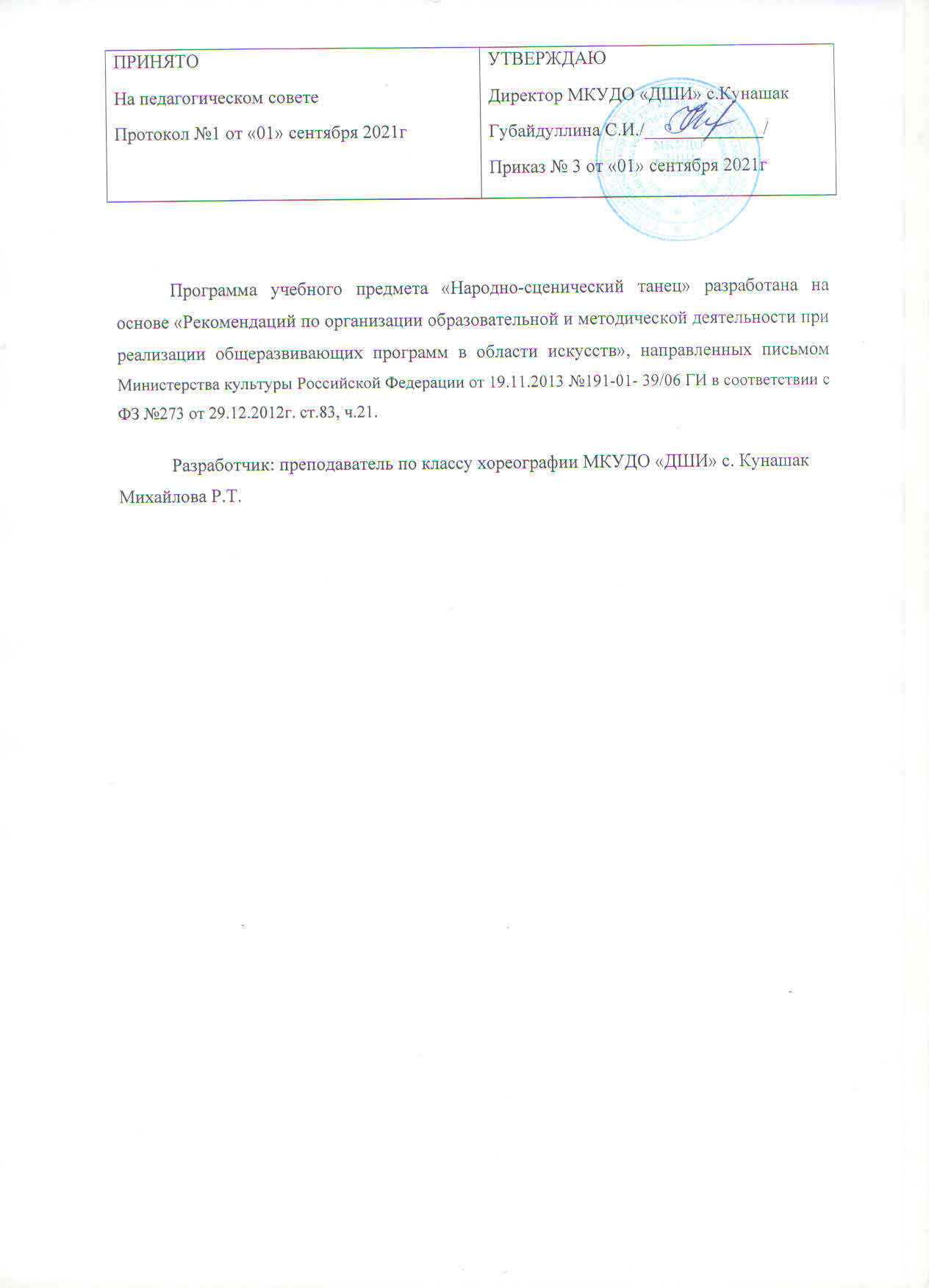 СодержаниеПояснительная записка.Народно – сценический танец в значительной степени расширяет и обогащает исполнительские возможности учащихся, формируя у них качества и навыки, которые не могут быть развиты за счет обучения только классическому танцу. Обучение народно – сценическому танцу совершенствует координацию движений, способствует дальнейшему укреплению мышечного аппарата, развивает те группы мышц, которые мало участвуют в процессе классического тренажа, дает возможность учащимся овладеть разнообразием стилей и манерой исполнения различных народов, сложностью их темпов ритмов.Курс народно – сценического танца рассчитан на четыре года. При работе над программным материалом преподаватель должен опираться на следующие основные принципы:-целенаправленность учебного процесса,-систематичность и регулярность занятий,-постепенность в развитии танцевальных данных учащихся,-строгая последовательность в освоении лексикой и техническими приемами танца.Цели:-формирование устойчивого интереса к предмету «народно – сценический танец».-развитие свободной творческой личности учащегося,-укрепление здоровья,-сохранение и совершенствование традиций русского народного танца,-подготовка двигательного аппарата учащихся к исполнению танцев разных народов,-воспитание трудолюбия,-воспитание исполнительской культуры.Задачи:- всестороннее развитие всех мышц, суставов, связок,- развитие техники,- развитие артистичности,- усвоения стиля и манеры исполнения танцев разных народов,- развитие ритма.Образовательная программа «Народно–сценический танец» состоит из 3-х разделов:Экзерсис у палки.Танцевальные упражнения и комбинации на середине залаРабота над этюдами, построенными на материале танцев разных народов.Все перечисленные разделы связаны между собой, однако, каждый из них имеет свои конкретные задачи:Экзерсис у станкаРаздел включает в себя повороты стопы и бедра, удары стопой, каблуком, полупальцами, движения на присогнутых ногах, движения свободной стопой, плавные и резкие приседания, прыжки, соскоки, подскоки, перескоки, большое значение придается перегибам корпуса и другим упражнениям, отражающим многообразие народно-сценического танца. Каждый  урок включает 6-7 упражнений построенных по принципу чередования: упражнения плавные, мягкие чередуются с упражнениями быстрыми, резкими, упражнения на вытянутых ногах – с упражнениями на присогнутых ногах и т.д. Основу раздела составляют приседания, упражнения на развитие подвижности стопы, маленькие броски, круговые движения ногой, низкие и высокие развороты ноги, дробные выстукивания, подготовка к «веревочке», раскрывание ноги на 90, большие броски. Основной задачей этого раздела является постепенное введение в работу суставно-связочного аппарата. В названии движений сохранена французская терминология, а также употребляются образно-народные названия движений.Танцевальные упражнения и комбинации на середине залаРаздел включает в себя различные виды танцевальных ходов, дробей, движений, вращений, хлопушек, используемых в народных танцах, причем за основу взяты движения русского народного танца. В каждом классе предлагается изучение основных движений определенных народных танцев. На основе изученных движений, элементов постепенно выстраиваются танцевальные комбинации, которые из года в год усложняются движениями рук, наклонами и поворотами корпуса головы, исполняются с продвижением в разных направлениях, комбинируются с другими элементами танца. Основной задачей раздела является постепенное и последовательное развитие и усложнение техники исполнения, силы и выносливости учащихся, приобретение навыков и умения передавать характерные особенности того или иного народного танца.Работа над этюдамиРаздел включает в себя этюды в характере русских, украинских, белорусских, молдаванских, цыганских, испанских танцев. Каждый этюд должен представлять собой небольшой народный танец. Основной задачей раздела является закрепление полученных знаний и умений упражнений у станка и на середине зала, развитие и совершенствование техники танца, актерского мастерства. Предлагаемые народные танцы рекомендованы для обязательного изучения. Исходя из уровня подготовленности класса, преподавателю разрешается использовать творческую инициативу выбора хореографического материала.Формы  контроля.  В конце 1-4 четверти –  контрольный урок, открытый урок по требованиям, соответствующим году обучения.Ожидаемые результаты: по окончании изучения программы по предмету «Народно-сценический танец» выпускники должны;Знать:-терминологию народно-сценического танца,-метроритмические раскладки исполнения движения,-особенности и традиции изучаемых народностей.Владеть:-культурой исполнения,-хореографической памятью,-техникой движения.Уметь:-передавать в движении сложные ритмические рисунки русских, белорусских, украинских, прибалтийских, польских, молдавских танцев;-исполнять технически сложные движения народно-сценического танца: вращения, дроби (для девочек), различные виды присядок, «хлопушек» (для мальчиков).Критерии оценивания.«5» - Правильное и музыкальное исполнение пройденных элементов. Достаточно быстрое освоение нового материала. Безукоризненное отношение к работе на уроке. Точное положение рук, головы и корпуса в характере изучаемого национального материала. 
«4» - Правильная постановка корпуса, ног, рук и головы в экзерсисе у станка и на середине. В исполнении экзерсиса у станка, на середине зала , допущение незначительных ошибок, но грамотное, музыкальное, техничное их исправление. Позитивный настрой в работе.
«3» - Не в достаточной степени владение пройденным материалом. Недостаточное выразительное исполнение экзерсиса у станка, на середине зала, этюдных форм. Невнимательное отношение к музыкальному сопровождению.
«2» - Незнание материала. Допущение грубых ошибок. Пропуски занятий. I. Учебно-тематический план4 класс(Первый год обучения)5 класс(Второй год обучения)6 класс(Третий год обучения)7 класс(Четвертый год обучения)II. Содержание учебного предметаПервый год обучения.4 классЭкзерсис у станка.Постановка корпуса.Первым требованием при изучении элементов экзерсиса у палки является правильная постановка корпуса без наклона вперед или прогиба в спине назад, со спокойно, естественно опущенными плечами, подтянутым животом и свободно не напряженно, держащейся головой.Позиции ног.В народно – сценическом танце применяются те же позиции ног, что и в классическом танце. Однако эти позиции выполняются несколько иначе, а именно менее выворотно, чем в классике.- открытые (выворотные)- прямые- свободные- закрытые.Позиции рук.- 1-я,2-я,3-я позиции аналогичны 1-й,2-й,3-й позициям классического танца;- подготовительное положение (обе руки свободно опущены вдоль корпуса, кисти свободны и повернуты ладонью к корпусу;- комбинированные положения (одна рука находится в одной из основных позиций, другая в другой позиции).Подготовка к движению (preparation)Все упражнения на уроках народно-сценического танца начинают обычно с различных подготовок, они вводят исполнителей в ритм и характер музыки, дают исходное положение, с которого начинается упражнение, направляют внимание на само упражнение.1. Demi-plies и grand-plies (полуприседания и полные приседания)- плавное- резкое (с акцентом вниз и вверх)2. Battement tendu (упражнение на развитие подвижности стопы)- с переводом работающей ноги с носка на каблук- с demi-plies на опорной ноге3. Battement tendujetes (маленькие броски)- с акцентом «от себя» и «к себе»- с demi-plie на опорной ноге4. Rond de jambe par terre (круг носком по полу)- с demi-plie на опорной ноге- круг пяткой по полу5. Подготовка к «Веревочке»- перевод ноги, согнутой в колене, то вперед, то назад6. Упражнение для бедра- повороты согнутой ноги коленом то внутрь, то наружу, усложненные вращением в тазобедренном суставе.7. Подготовка к Flic-Flac (упражнение со свободной стопой)8. Дробные выстукивания- удары всей стопой- в сочетании с двойным ударом одной ногой9. Battement developpe (раскрывание ноги на 90*)- плавное (с сокращенной стопой)- резкое10. Grand battement jetes ( большой бросок)- с сокращенной стопойЭлементы  русского  танца1.   Комбинации дробных движений.2.   «Гармошка».3.   Продвижение вперёд и назад с выбросом ноги на  effaceе  в русском      сценическом танце.4.   Два вида «верёвочки».5.   Тройной шаг с ударом по голенищу спереди и сзади (для мальчиков).6.   Припадание.Элементы Белорусского танца1.Основной ход в белорусском танце «Лявониха»2. Боковой ход с подбивкой (галоп)3. Ход с отбивкой в белорусском танце4. Притопы в три удараРабота над этюдами.1. Русский хоровод.2. Русская пляска.3. Белорусской этюд «Крыжачок» Второй год обучения.5 классЭкзерсис у станка.1. Demi-plies и grand-plies- с подъемом на полупальцы- с наклоном корпуса2. Battement tendu и Battement tendujetes- с подъемом пятки опорной ноги3. Rond de jambe par terre- круг носком по воздуху4. «Веревочка»- с demi-plie на опорной ноге5. Упражнение для бедра с подъемом на полупальцы.6. Pas tortille (зигзаг)- плавное- с ударом.7. Подготовка к Flic-Flac- с переступанием- по 3-й позиции (вперед, в сторону)7. Дробные выстукивания:- ключ простой- с подскоком.8. Battement developpe- в сочетании с ударом пятки опорной ноги9. Grand battement jetes- с demi-plie на опорной ногеТанцевальные упражнения и комбинации на середине зала.Русский танец.1. Навыки работы с платком2. «Переменный шаг»- с притопом и продвижением вперед и назад3. «Веревочка»- простая с поочередными переступаниями4. «Ковырялочка» с подскоками.5. Дробные движения:- простая дробь на месте- двойная дробь- тройная дробь («в три ножки») на месте и с продвижением вперед- ключ одинарный с ударом каблуком опорной ноги- ключ двойной6. Вращения:- на подскоках «полька»Украинский танец (основные движения)1.   Отход назад с подбиванием ноги.2.   Ход по диагонали с выносом ноги на каблук.3.   «Голубцы» с одной ноги.Работа над этюдами.Татарский танец1.Основной татарский ход (бег переменный)2.Положение рук за платье, держание за платок3.Простая одинарная дробь4.Упражнения в паре5.Ходы из стороны в сторону ставя ногу на пятку6.Сойдинение движений Третий год обучения.6 классЭкзерсис у станка.1. Demi-plies и grand-plies по 1-й прямой позиции с поворотом коленей.2. Battement tendu- с выносом ноги на каблук- с поворотом стопы в закрытое положение и выведением ноги в сторону3. Battement tendu jetes- с одним или двойным ударом ребром каблука работающей ногой по полу4. Rond de jambe par terre- с поворотом стопы опорной ноги- круг по воздуху ногой с поворотом опорной ноги4. Двойная «веревочка»- подготовка к «веревочке» с прыжком5. Упражнения для бедра с прыжком6. Battement fondu (низкие развороты работающей ноги)7. Flic-Flac (по всем направлениям)8. Дробные комбинации- чередование ударов полупальцами и каблуками9. Battement developpe с двойным ударом пятки опорной ноги10. Grandbattementjetes.Танцевальные упражнения и комбинации на середине зала.Элементы русского танца.1. «Маятник» в прямом положении2. «Подбивка»- на месте- с двумя переступаниями3. «Моталочка»4. «Веревочка»- простая и двойная с «ковырялочкой»5. Хлопушки и присядки.6. Вращения по диагонали.Элементы  украинский танец1.Положение рук, корпуса, головы. 2. Положения в паре. 3. «Выхилясник». 4. «Верѐвочка». 5. «Упадание». 6. «Бигунец». 7. Подбивки:  «голубец», «качалка». 8. Pas de basqies.Молдавский танец.Основные движения танца: 1. Шаг в сторону с выносом другой ноги наверх на 30° в перекрещенное положение 2. Мелкие переступания на полу пальцах на месте, вокруг себя и с продвижением в сторону 3. Шаг на ребро каблука с последующим соскоком 4. Вращение в паре внутрь и наружу на подскоках 5. Прыжок с поджатыми ногами 6. «Ключ» молдавский (носок - каблук, носок – каблук разными ногами, соскок на две ноги и прыжок с поджатыми ногами) 7. Тройные переборы ногами Работа над этюдами.1.Русский 2. Украинский3. МолдавскийЧетвертый год обучения.(7 класс)Экзерсис у станка.1. Demi-plies и grand-plies с наклоном корпуса от станка и к станку через положение enface.2. Battement tendu с мазком полупальцев по полу3. Battement tendu jetes с ударом пятки опорной ноги (сквозные броски)4. Rond de jambe en lair со скачками на опорной ноге (2,3 скачка)5. Battement fondu с подъемом на полупальцы.6. Flic-Flac со скачком на опорной ноге7. Упражнение на выстукивание- прямая дробь8. Battement developpe с проскоком9. Grand battement jetes с увеличенным размахом.Экзерсис на середине:Испанские движения.1. Положение рук, корпуса, головы. 2. Работа юбкой. 3. Удлинѐнный шаг на plie. 4. Шаги вокруг себя с кругом одной ногой по воздуху на 45 и акцентированным ударом другой ногой. 5. Мелкие переступания с продвижением в сторону на высоких полупальцах по V позиции на plie. 6. Renverse. 7. Port de bras.Итальянские движения.- маленькие броски вперед (battements jetes):а) pas pique с шагом,б) pas pique с подскоком, -бег,- pas balance,- pas echappe,- подскоки по 3-й и 5-й свободным позициям,- pas ballonne,- pas de basque,- повороты en dedans и en dehors,- glissade-jete,- прыжки no 5-й открытой позиции с поджатыми ногами.- тройные перескоки с ноги на ногу;- соскок во 2-ой позиции;- тройная дробь с остановкой на присогнутую ногу;- повороты внутрь и наружу;- подскоки на одной ноге в позе I arabesque;- выбрасывание ноги с каблука на носок;- pas de basque;- pas ballone;- pas amboite.Мексиканские движения:Основные элементы мексиканских танцев:  положения рук, корпуса;  основной ход танца «Авалюлько»;  переменный шаг с каблука;  «веревочка»;  переменный шаг с подскоком;  переменный шаг с поворотом корпуса;  соскоки по VI-й позиции.  дробные выстукивания по VI-й позиции.  дробные выстукивания по VI-й позиции в поворотеЭтюды:Итальянский – ТарантеллаИспанский – Фламенко Мексиканский – Балет FolklorikoТребования к уровню подготовки обучающихсяУровень подготовки обучающихся является результатом освоения программы учебного предмета «Народно-сценический танец», который определяется формированием комплекса знаний, умений и навыков, таких, как:знание рисунка народно-сценического танца, особенностей взаимодействия с партнерами на сцене;знание балетной терминологии;знание элементов и основных комбинаций народно-сценического танца;знание особенностей постановки корпуса, ног, рук, головы, танцевальных комбинаций;знание средств создания образа в хореографии;знание принципов взаимодействия музыкальных и хореографических выразительных средств;умение исполнять на сцене различные виды народно-сценического танца, произведения учебного хореографического репертуара;умение исполнять народно-сценические танцы на разных сценических площадках;умение исполнять элементы и основные комбинации различных видов народно-сценических танцев;умение распределять сценическую площадку, чувствовать ансамбль, сохранять рисунок при исполнении народно-сценического танца; умение понимать и исполнять указания преподавателя; умение запоминать и воспроизводить текст народно-сценических танцев;навыки музыкально-пластического интонирования; а так жезнание исторических основ танцевальной культуры, самобытности и образности танцев нашей страны и народов мира;знание канонов исполнения упражнений и танцевальных движений народно-сценического танца в соответствии с учебной программой;владение техникой исполнения программных движений, как в экзерсисах, так и в танцевально-сценической практике;использование и владение навыками коллективного исполнительского творчества;знание основных анатомо-физиологических особенностей человека; применение знаний основ физической культуры и гигиены, правил охраны.IV. Формы и методы контроля, система оценок    Оценка качества реализации программы "Народно-сценический танец" включает в себя текущий контроль успеваемости, промежуточную и итоговую аттестацию обучающихся.Успеваемость учащихся проверяется на различных выступлениях: контрольных уроках, экзаменах, концертах, конкурсах, просмотрах к ним и т.д.Текущий контроль успеваемости обучающихся проводится в счет аудиторного времени, предусмотренного на учебный предмет.Промежуточная аттестация проводится в форме контрольных уроков, зачетов.Контрольные уроки и зачеты в рамках промежуточной аттестации проводятся на завершающих полугодие учебных занятиях в счет аудиторного времени, предусмотренного на учебный предмет. Итоговая аттестация проводится в форме выпускных экзаменов.По итогам выпускного экзамена выставляется оценка «отлично», «хорошо», «удовлетворительно», «неудовлетворительно».Для аттестации обучающихся создаются фонды оценочных средств, которые включают в себя методы контроля, позволяющие оценить приобретенные знания, умения и навыки.По итогам исполнения программы на контрольном уроке и экзамене выставляется оценка по пятибалльной шкале:            Согласно ФГТ, данная система оценки качества исполнения является основной. Фонды оценочных средств призваны обеспечивать оценку качества приобретенных выпускниками знаний, умений и навыков, а также степень готовности учащихся выпускного класса к возможному продолжению профессионального образования в области музыкального искусства.При выведении итоговой (переводной) оценки учитывается следующее:оценка годовой работы ученика;оценка на экзамене;другие выступления ученика в течение учебного года.Оценки выставляются по окончании каждой четверти и полугодий учебного года.V. Методическое обеспечение учебного процессаВ работе с учащимися преподаватель должен следовать принципам последовательности, постепенности, доступности, наглядности в освоении материала. Весь процесс обучения должен быть построен от простого к сложному и учитывать индивидуальные особенности ученика: интеллектуальные, физические, музыкальные и эмоциональные данные, уровень его подготовки.При работе над программным материалом преподаватель должен опираться на следующие основные принципы:целенаправленность учебного процесса;систематичность и регулярность занятий;постепенность в развитии танцевальных возможностей учащихся;строгая последовательность в процессе освоения танцевальной лексики и технических приемов танца.С каждым годом обучения усложняется и становится разнообразнее танцевальная лексика различных народностей, изучаемая в соответствии с программой, вводится ряд новых приемов в изучении техники вращений на середине класса, по диагонали и по кругу класса.Урок по народно-сценическому танцу состоит из трех частей:Экзерсис у станка.Экзерсис на середине класса.Работа над этюдами, построенными на материале русского танца и танцев народов мира.Преподавание народно-сценического танца заключается в его поэтапном освоении, которое включает ознакомление с историей возникновения и ходом развития техники народно-сценического танца, практической работой у станка и на середине зала, работой над этюдами и освоении методики танцевальных движений.Список литературы:В.Ф.Матвеев «Русский народный танец» теория и методика преподаванияМосква«Планета музыки» 2013г.Г.П.Гусев «Методика преподавания народного танца»Москва «Валдос» 2004г.Т.Ткаченко « Народный танец» Госиздат «Искусство» Москва 1954г.Т.Ткаченко «Народные Танцы» Москва «Искусство» 1975г.Е.Васильева «Танец» Москва «Искусство»1968г.Пояснительная записка……………………………………………………………………..4Учебно-тематический план……………………………………………………………..6Содержание учебного предмета.……………………………………………………......10Требования к уровню подготовки обучающихся………………………………….....17Формы и методы контроля, система оценок………………………………………….18Методическое обеспечение учебного процесса……………………………………...19Список литературы………………………………………………………………………….21№п/пНаименование раздела, темыВид учебного занятияОбщий объем времени (в часах)Общий объем времени (в часах)№п/пНаименование раздела, темыВид учебного занятияМаксимальная учебная нагрузкаАудиторные занятияРаздел I. Теоретическая частьРаздел I. Теоретическая частьРаздел I. Теоретическая частьРаздел I. Теоретическая частьРаздел I. Теоретическая часть1.1Истоки возникновения и развития народной хореографииЛекция111.2Терминология народно-сценического танцаЛекция111.3Особенности русского танцаЛекция221.4Ансамбль танца «Березка»Урок-беседа111.5Особенности белорусского танцаЛекция22Раздел II. Практическая частьРаздел II. Практическая частьРаздел II. Практическая частьРаздел II. Практическая частьРаздел II. Практическая часть2.1Экзерсис у станкаУрок20202.22.2.1Экзерсис на середине зала:Русский танецУрок14142.2.2Белорусской танец Урок12122.3Подготовка к вращениям на середине залаУрок552.4Танцевальные этюдыУрок882.5Контрольные урокиУрок22Итого:Итого:Итого:6868№п/пНаименование раздела, темыВид учебного занятияОбщий объем времени (в часах)Общий объем времени (в часах)№п/пНаименование раздела, темыВид учебного занятияМаксимальная учебная нагрузкаАудиторные занятияРаздел I. Теоретическая частьРаздел I. Теоретическая частьРаздел I. Теоретическая частьРаздел I. Теоретическая частьРаздел I. Теоретическая часть1.1Ансамбль им. И. МоисееваУрок-беседа221.2Особенности украинского танцаЛекция221.3Особенности татарского танцаЛекция221.4Ансамбль танца «Казань»Урок-беседа11Раздел II. Практическая частьРаздел II. Практическая частьРаздел II. Практическая частьРаздел II. Практическая частьРаздел II. Практическая часть2.1Экзерсис у станка на материале русского танцаУрок15152.2Движения изучаемые лицом к станкуУрок882.32.3.1Экзерсис на середине зала:Русский танецУрок10102.3.2Украинский танецУрок10102.3.3Татарский танецУрок10102.4Танцевальные этюдыУрок662.5Контрольные урокиУрок22Итого:Итого:Итого:6868№п/пНаименование раздела, темыВид учебного занятияОбщий объем времени (в часах)Общий объем времени (в часах)№п/пНаименование раздела, темыВид учебного занятияМаксимальная учебная нагрузкаАудиторные занятияРаздел I. Теоретическая частьРаздел I. Теоретическая частьРаздел I. Теоретическая частьРаздел I. Теоретическая частьРаздел I. Теоретическая часть1.1Ансамбль им. П. ВирскогоУрок-беседа111.2Ансамбль им. Ф.ГаскароваУрок-беседа111.3Особенности молдавского  танцаЛекция221.4Ансамбль им. И. МоисееваУрок-беседа11Раздел II. Практическая частьРаздел II. Практическая частьРаздел II. Практическая частьРаздел II. Практическая частьРаздел II. Практическая часть2.1Экзерсис у станка на материале русского, белорусского, украинского танцевУрок20202.2Упражнения лицом к станкуУрок662.32.3.1Экзерсис на середине зала:Русский танецУрок10102.3.2Украинский танецУрок10102.3.3Молдавский танецУрок10102.4Танцевальные этюдыУрок992.5Контрольные урокиУрок22Итого:Итого:Итого:6868№п/пНаименование раздела, темыВид учебного занятияОбщий объем времени (в часах)Общий объем времени (в часах)№п/пНаименование раздела, темыВид учебного занятияМаксимальная учебная нагрузкаАудиторные занятияРаздел I. Теоретическая частьРаздел I. Теоретическая частьРаздел I. Теоретическая частьРаздел I. Теоретическая частьРаздел I. Теоретическая часть1.1Особенности итальянского танцаЛекция221.2Ансамбль им. И. МоисееваУрок-беседа111.3Особенности испанского  танцаЛекция221.4Спектакль «Fuego»Урок беседа221.5Особенности мексиканского  танцаЛекция221.6Ансамбль мексиканского  танцаУрок-беседа11Раздел II. Практическая частьРаздел II. Практическая частьРаздел II. Практическая частьРаздел II. Практическая частьРаздел II. Практическая часть2.1Экзерсис у станка на материале итальянского танцаУрок12122.22.2.1Экзерсис на середине зала:Итальянский танецУрок882.2.2Испанский танецУрок882.2.3Мексиканский танецУрок882.3Вращения на середине залаУрок552.4Вращения по кругуУрок552.5Танцевальные этюдыУрок10102.6Контрольные урокиУрок22ОценкаКритерии оценивания выступления5 («отлично»)технически качественное и художественно осмысленное исполнение, отвечающее всем требованиям на данном этапе обучения;4 («хорошо»)отметка отражает грамотное исполнение с небольшими недочетами (как в техническом плане, так и в художественном);3 («удовлетворительно»)исполнение с большим количеством недочетов, а именно: неграмотно и невыразительно выполненное движение, слабая техническая подготовка, неумение   анализировать свое исполнение, незнание методики исполнения изученных движений и т.д.;2 («неудовлетворительно»)комплекс недостатков, являющийся следствием нерегулярных занятий, невыполнение программы учебного предмета;«зачет» (без отметки)отражает достаточный уровень подготовки и исполнения на данном этапе обучения.